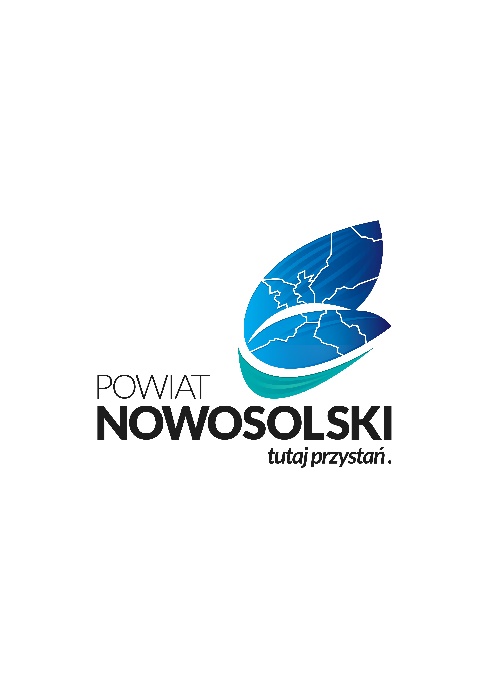                                                                                                                                                                2023 rokNieodpłatna pomoc prawna,Nieodpłatne poradnictwo obywatelskieNieodpłatna pomoc prawna,Nieodpłatne poradnictwo obywatelskieNieodpłatna pomoc prawna,Nieodpłatne poradnictwo obywatelskiePunkt poradGodziny przyjęćPorad udzielaNIEODPŁATNA POMOC PRAWNANIEODPŁATNA POMOC PRAWNANIEODPŁATNA POMOC PRAWNAKożuchówZespół Szkół Ponadgimnazjalnych Nr 5Ul. 22 Lipca 5, wejście ANowe MiasteczkoGminny Ośrodek Kulturyul. Kościuszki 2Poniedziałek       14:00 - 18:00Wtorek                14:00 - 18:00 Środa	                 12:00 - 16:00 Czwartek                8:00 -12:00 W poniedziałki i środy dyżury obsługiwane przez adwokata  z uprawnieniami MEDIATORAPiątek                  15:00 – 19:00Adwokaci Stowarzyszenia Wspierania Aktywności Obywatelskiej „CIVIS SUM” w Zielonej Górze, Aleja Niepodległości 7a/2Nowa SólPoradnia Psychologiczno Pedagogicznaul. Piłsudskiego 65Poniedziałek          13:00 - 17:00Wtorek, Środa       13:00 - 17:00Czwartek, Piątek     8:00 - 12:00  W czwartki  dyżur obsługiwany przez  radcę prawnego z uprawnieniami MEDIATORARadcy Prawni i AdwokaciNIEODPŁATNE PORADNICTWO OBYWATELSKIENIEODPŁATNE PORADNICTWO OBYWATELSKIENIEODPŁATNE PORADNICTWO OBYWATELSKIEGmina Bytom OdrzańskiUrząd MiejskiUl. Rynek 1Poniedziałek 	  12:00 - 16:00 Wtorek 	  14:00 - 18:00  dyżur obsługiwany przez  adwokata z uprawnieniami MEDIATORAAdwokaci Stowarzyszenia Wspierania Aktywności Obywatelskiej „CIVIS SUM” w Zielonej Górze, Aleja Niepodległości 7a/2Nowa SólPoradnia Psychologiczno Pedagogicznaul. Piłsudskiego 65Środa             8:00 - 12:00             dyżur obsługiwany przez  adwokata z uprawnieniami MEDIATORACzwartek     13:00-17:00Piątek          13:00 -17:00 Adwokaci Stowarzyszenia Wspierania Aktywności Obywatelskiej „CIVIS SUM” w Zielonej Górze, Aleja Niepodległości 7a/2Informacja i zapisy na poradę we wtorki, środy i czwartki w godz. 10.00-13.30, tel. 790 227 119W dni ustawowo wolne od pracy Punkty nie pracująInformacja i zapisy na poradę we wtorki, środy i czwartki w godz. 10.00-13.30, tel. 790 227 119W dni ustawowo wolne od pracy Punkty nie pracująInformacja i zapisy na poradę we wtorki, środy i czwartki w godz. 10.00-13.30, tel. 790 227 119W dni ustawowo wolne od pracy Punkty nie pracują